                                                                                      T.C.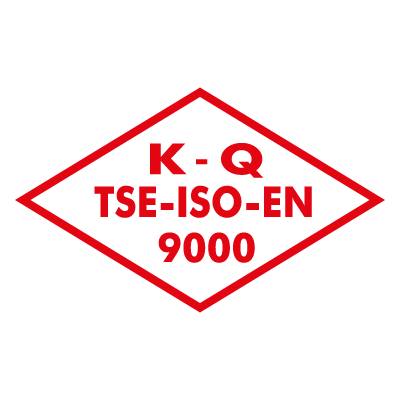 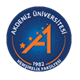                                                           AKDENİZ ÜNİVERSİTESİ REKTÖRLÜĞÜ                                                                Hemşirelik Fakültesi Dekanlığı                             Müfredat Güncelleme FormuSayın Paydaşımız,HEPDAK (Hemşirelik Eğitim Programları Değerlendirme ve Akreditasyon Derneği)
Akreditasyon çalışmaları kapsamında hemşirelik programı müfredatını güncellerken, siz değerli paydaşlarımızın görüş ve önerilerine gereksinim duyulmaktadır.Hemşirelik Fakültesi müfredatımız için güncellememiz gereken dersler / konular konusunda görüşlerinizi bildirmenizden memnun olacağımızı bildirir, değerli katkılarınız için teşekkür ederiz.							       Hemşirelik FakültesiAkreditasyon KomisyonuForm No: 27029968.FR.90                                                                                                                                                                 Rev.No: 00Hemşirelik Fakültesi Müfredatına İlişkin Görüş ve ÖnerilerinizHemşirelik Fakültesi Müfredatına İlişkin Görüş ve ÖnerilerinizHemşirelik Fakültesi Müfredatına İlişkin Görüş ve ÖnerilerinizHemşirelik Fakültesi Müfredatına İlişkin Görüş ve ÖnerilerinizDönemlerUygun Uygun DeğilÖnerilerI.YARIYILII.YARIYILIII.YARIYILIV.YARIYILV.YARIYILVI.YARIYILVII.YARIYILVIII.YARIYIL